AIMC Category Performance Report 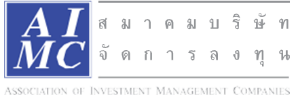 Report as of 31/12/2023Return statistics for Thailand Mutual FundsAverage Trailing Return (%)Average Trailing Return (%)Average Trailing Return (%)Average Trailing Return (%)Average Trailing Return (%)Average Trailing Return (%)Average Calendar Year Return (%)Average Calendar Year Return (%)Average Calendar Year Return (%)Average Calendar Year Return (%)Average Calendar Year Return (%)AIMC CategoryYTD3M6M1Y3Y5Y10Y20192020202120222023Aggressive Allocation-7.42-2.08-2.74-7.421.070.292.252.94-3.7117.78-4.53-7.42ASEAN Equity1.56-4.63-2.001.562.610.97-6.00-1.88-0.6424.80-13.861.56Asia Pacific Ex Japan-0.412.57-1.67-0.41-7.291.632.069.4622.911.18-22.07-0.41Commodities Energy-6.87-19.041.42-6.8720.068.85-7.9623.72-31.4165.8413.47-6.87Commodities Precious Metals9.137.555.509.131.947.733.5911.3722.38-1.94-0.759.13Conservative Allocation-0.771.190.17-0.77-0.490.331.413.47-1.013.30-3.64-0.77Emerging Market4.344.05-1.014.34-8.14-0.75-0.8214.489.34-3.39-24.384.34Emerging Market Bond Discretionary F/X Hedge or Unhedge0.953.771.610.95-7.53-1.19-0.3610.473.86-4.60-16.350.95Energy-17.51-1.02-1.50-17.51-1.85-0.883.029.71-6.5510.384.80-17.51Equity General-11.89-4.00-4.11-11.891.87-0.382.302.69-9.6119.031.13-11.89Equity Large Cap-9.68-2.89-3.21-9.682.20-1.092.311.31-11.2216.031.98-9.68Equity Small - Mid Cap-13.32-5.17-3.73-13.325.385.597.253.768.0341.13-4.54-13.32European Equity12.787.180.9212.784.868.675.1526.034.6224.32-19.1812.78Foreign Investment Allocation5.105.452.035.10-2.482.322.0712.836.416.90-17.035.10Fund of Property Fund - Foreign0.769.633.360.76-3.420.002.4518.33-6.5919.71-25.780.76Fund of Property Fund - Thai-8.903.13-3.06-8.90-5.30-4.672.0219.91-22.42-0.22-6.52-8.90Fund of Property fund -Thai and Foreign-1.755.090.62-1.75-3.59-0.904.1221.25-10.252.89-11.27-1.75Global Bond Discretionary F/X Hedge or Unhedge2.913.802.222.91-2.550.30-0.825.143.621.13-10.762.91Global Bond Fully F/X Hedge2.964.742.482.96-3.110.360.787.704.320.11-11.412.96Global Equity12.618.421.6412.61-1.487.462.8520.0219.5012.50-26.9312.61Greater China Equity-20.20-7.32-12.24-20.20-19.97-4.34-1.9921.9119.36-12.55-27.20-20.20Health Care-0.966.01-2.11-0.96-1.257.556.6219.8022.597.71-19.54-0.96High Yield Bond5.393.923.175.390.272.22-7.373.444.76-11.585.39India Equity16.937.2310.0616.939.228.068.311.0612.0726.23-12.8516.93Japan Equity20.353.121.5520.354.898.506.8518.2010.096.73-10.3120.35Long Term General Bond1.012.020.681.010.111.622.436.882.26-0.26-1.111.01Mid Term General Bond1.611.291.171.610.731.311.753.061.030.670.141.61Mid Term Government Bond0.811.100.760.810.130.761.262.521.40-0.18-0.060.81Moderate Allocation-1.481.15-0.52-1.48-0.160.271.804.65-3.467.56-5.37-1.48Money Market General1.430.490.891.430.670.771.051.270.550.200.381.43Money Market Government1.380.460.841.380.630.700.961.240.420.180.351.38SET 50 Index Fund-11.29-2.52-4.15-11.291.03-1.412.284.22-13.2110.814.94-11.29Short Term General Bond1.530.641.011.530.840.931.231.810.490.420.551.53Short Term Government Bond1.180.470.771.180.550.650.931.120.50-0.050.391.18Technology Equity47.9020.8312.4347.90-5.089.78-27.1250.158.42-43.7347.90Thai Free Hold2.560.170.192.561.911.244.140.99-2.43-0.633.302.56Thai Mixed (between free and lease hold)-1.13-0.65-1.00-1.13-1.220.843.125.033.19-1.48-4.43-1.13US Equity25.0411.426.4925.041.459.608.2623.6420.7022.20-30.0125.04Vietnam Equity7.81-5.26-1.787.81-0.042.15--3.6215.8645.20-32.857.81